Crossword Puzzle Answer Key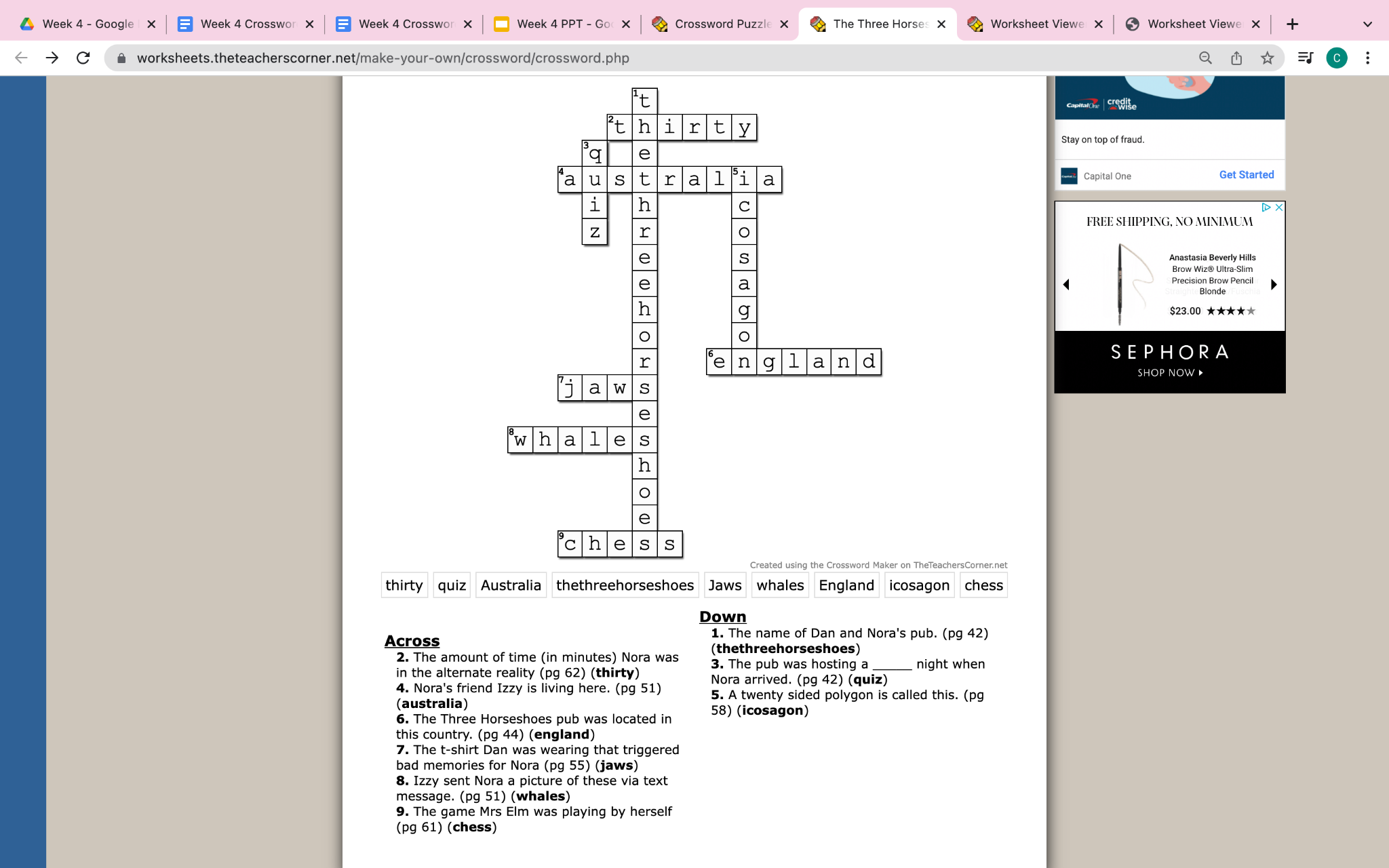 